В номере: 1. Об утверждении перечня объектов для развития благоустройства Цивильского городского поселения1. Об утверждении перечня объектов для развития благоустройства Цивильского городского поселения».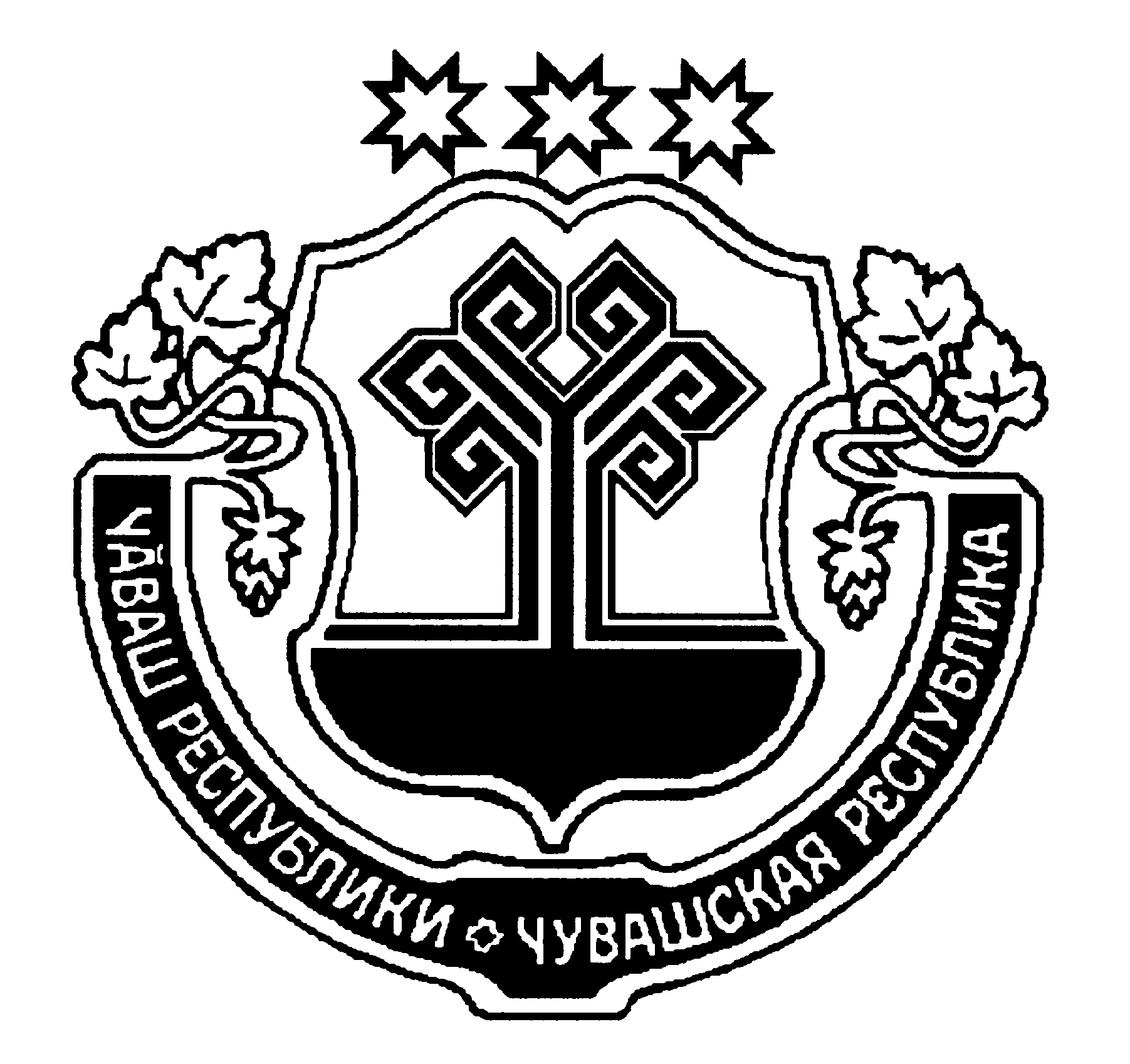 В соответствии с Федеральным законом от 06.10.2003 г. № 131-ФЗ «Об общих принципах организации местного самоуправления в Российской Федерации», Уставом Цивильского городского поселения Цивильского района Чувашской Республики, решением Собрания депутатов Цивильского городского поселения Цивильского района Чувашской Республики от 12.08.2019 года № 08/3 «О проведении публичных слушаний», администрация Цивильского городского поселения Цивильского района Чувашской Республики:ПОСТАНОВЛЯЕТ: 	1. Утвердить перечень объектов для развития благоустройства Цивильского городского поселения Цивильского района Чувашской Республики по федеральной программе «Комфортная городская среда»:- парк, расположенный на земельном участке  с кадастровым номером 21:20:100170:4 по адресу: Чувашская Республика - Чувашия, р-н Цивильский, г. Цивильск, ул. Кирова, дом 12;- парк, расположенный на земельном участке с кадастровым номером 21:20:100173:1 по адресу: Чувашская Республика - Чувашия, р-н Цивильский, г. Цивильск, ул. Просвещения, дом 26/30;- земельный участок расположенный на землях (территории) общего пользования, местоположением Чувашская Республика - Чувашия, р-н Цивильский, г. Цивильск между ул. Чкалова и ул. Павла Иванова, д. 1а;2. Администрации Цивильского городского поселения Цивильского района Чувашской Республики опубликовать настоящее постановление в периодичном печатном издании «Официальный вестник Цивильского городского поселения» в течение семи дней со дня его подписания и разместить на официальном сайте администрации Цивильского городского поселения Цивильского района Чувашской Республики в сети «Интернет».3.  Настоящее решение вступает в силу после его официального опубликования в периодичном печатном издании «Официальный вестник Цивильского городского поселения».4.   Контроль за исполнением настоящего постановления оставляю за собой.Глава администрацииЦивильского городского поселенияЦивильского района Чувашской Республики                                                   Д.О. СкворцовОфициальный вестник Цивильского городского поселения2019сентября                   27Газета основана 17 ноября  2009  года№ 33/2ЧАВАШ РЕСПУБЛИКИÇĚРПУ РАЙОНЕЧУВАШСКАЯ РЕСПУБЛИКАЦИВИЛЬСКИЙ РАЙОН ÇĚРПУ ХУЛИ            ПОСЕЛЕНИЙĚН АДМИНИСТРАЦИЙЕЙЫШĂНУ2019 ç авăн 27 - мĕшĕ  191 № Çĕрпу хулиАДМИНИСТРАЦИЯЦИВИЛЬСКОГО  ГОРОДСКОГО ПОСЕЛЕНИЯ  ПОСТАНОВЛЕНИЕ27 сентября 2019 г. № 191   город ЦивильскПериодическое печатное издание«Официальный вестник Цивильского городского поселения»Адрес редакционного совета и издателя:429900, г. Цивильскул. Маяковского, д.12Email: zivil_civ@cap.ruУчредительАдминистрация Цивильского городского поселения Цивильского района Чувашской РеспубликиПредседатель редакционного совета-  главный редакторСкворцов Д.О.Объём 1 п.л. формат А4Распространяется бесплатноВыходит на русском языке